«_____» ____________________ 2014г.Пользовательское соглашение (совершая покупку на сайте производителя http://vremenagoda-russia.ru, клиент соглашается со всеми нижеперечисленными условиями)ПРЕАМБУЛА1.1. Условия по настоящему Пользовательскому соглашению (далее – «Договор») регулируют взаимоотношения ООО «АЛЬЯНС СЕВЕР» (в дальнейшем именуемое – «производитель-продавец») с доменным именем vremenagoda-russia.ru и «Покупателя».1.2. «Производитель-продавец» сохраняет за собой право в одностороннем порядке вносить изменения в настоящий Договор с предварительной публикацией их на сайте «Производителя-продавца» (далее – «сайт»). Данные изменения вступают в силу в течение 2-х (двух) рабочих дней с момента размещения изменений на сайте.1.3. Адрес действующей редакции Договора в сети интернет: http://vremenagoda-russia.ru.1.4. Настоящий Договор имеет приоритет перед иными документами.2.     СТАТУС ПРОИЗВОДИТЕЛЯ http://vremenagoda-russia.ru2.1. Сайт «Производителя-продавца» (далее – «Сайт») является собственностью «Производителя-продавца» и предназначен для организации дистанционного оптового способа продажи товаров через сеть Интернет юридическим лицам. 2.2. «Производитель-продавец» не требует от «Покупателя» специальных действий для использования сайта Производителя-продавца для просмотра товара, расчета и оформления заказа, таких как заключение договора на пользование сайтом Производителя-продавца.2.3. Сделки «Производителя-продавца» и «Покупателя», регулируются Договором купли-продажи на условиях публичной оферты, размещенным по адресу: http://vremenagoda-russia.ru. Произведя акцепт оферты (т. е. оплату оформленного на сайте «Производителя-продавца» заказа), «Покупатель» получает в собственность товар на условиях Договора купли-продажи.2.4 Информация, размещенная на сайте «Производителя-продавца», является общедоступной, если иное не установлено настоящими Условиями.2.5. «Производитель-продавец» не несет ответственности за содержание и достоверность информации, предоставленной Покупателем при оформлении заказа.2.6. «Производитель-продавец» имеет право направлять «Покупателю» по электронной почте информацию об акциях «Производителя-продавца». При этом «Покупатель» имеет право отказаться от рассылок данной информации, предварительно уведомив «Производителя-продавца».  СТАТУС ПОКУПАТЕЛЯ3.1. «Покупателем» является юридическое лицо, оформившее заказ на сайте «Производителя-продавца» или по e-mail  на условиях Договора купли-продажи (публичной оферты «Производителя-продавца»).3.2. «Покупатель» несет ответственность за достоверность предоставленной при оформлении заказа информации и ее чистоту от претензий третьих лиц.3.3. Заказ товара на сайте «Производителя-продавца» означает полное согласие «Покупателя» с условиями настоящего Договора (Пользовательского соглашения), Договора купли-продажи (публичной оферты «Производителя-продавца») и является датой заключения Договора купли-продажи между «Производителем-продавцом» и «Покупателем».3.4. Использование сайта «Производителя-продавца» для просмотра и выбора товара, а также для оформления заказа является для «Покупателя» безвозмездным.3.5. «Покупатель» соглашается не предпринимать действий, которые могут рассматриваться как нарушающие действующее российское законодательство или нормы международного права, в том числе в сфере интеллектуальной собственности, авторских и/или смежных правах, а также любых действий, которые приводят или могут привести к нарушению нормальной работы Сайта и сервисов Сайта.3.6. Использование материалов Сайта без согласия правообладателей не допускается (статья 1270 Г.К РФ). 3.7. При цитировании материалов Сайта, включая охраняемые авторские произведения, ссылка на Сайт обязательна (подпункт 1 пункта 1 статьи 1274 Г.К РФ).3.8. Комментарии и иные записи Покупателя на Сайте не должны вступать в противоречие с требованиями законодательства Российской Федерации и общепринятых норм морали и нравственности.3.9. Покупатель предупрежден о том, что Администрация Сайта не несет ответственности за посещение и использование Покупателем внешних сайтов, ссылки на которые могут содержаться на Сайте.3.10. Покупатель принимает положение о том, что все материалы и сервисы Сайта или любая их часть могут сопровождаться рекламой. Покупатель согласен с тем, что Администрация Сайта не несет какой-либо ответственности и не имеет каких-либо обязательств в связи с такой рекламой.4. ПОРЯДОК ЗАКЛЮЧЕНИЯ ДОГОВОРА КУПЛИ-ПРОДАЖИ4.1. При оформлении заказа на сайте «Производителя-продавца», «Покупатель» обязан предоставить о себе информацию:  название юридического лица, банковские реквизиты, номер телефона для связи, адрес доставки заказа.4.2. Волеизъявление «Покупателя» осуществляется посредством внесения последним соответствующих данных в форму заказа на сайте  «Производителя-продавца» самостоятельно или с помощью оператора, либо по e-mail.4.3. «Производитель-продавец» не редактирует информацию о «Покупателе».4.4. Порядок оплаты, срок доставки, срок выполнения заказа и прочие существенные условия указываются в Договоре купли-продажи (публичной оферте «Производителя-продавца»).4.5. Для получения бумажного экземпляра Договора купли-продажи, «Покупатель» отправляет заявку «Производителю-продавцу» по электронной почте через форму «Контакты».5. ОБЯЗАТЕЛЬСТВА СТОРОН ПО ИСПОЛНЕНИЮ ДОГОВОРА5.1. После акцепта (т. е. заказа товара «Покупателем»), «Производитель-продавец» и «Покупатель» принимают на себя обязательства и получают права, изложенные в Договоре купли-продажи, размещенном на сайте «Производителя-продавца»: http://vremenagoda-russia.ru5.2. Все возможные споры, вытекающие из настоящего Договора или связанные с ним, подлежат разрешению в соответствии с действующим законодательством Российской Федерации.5.3. Ничто в Договоре не может пониматься как установление между «Покупателем» и «Производителем-продавцом» агентских отношений, отношений товарищества, отношений по совместной деятельности, отношений личного найма, либо каких-то иных отношений, прямо не предусмотренных Договором.Пользователь подтверждает, что ознакомлен со всеми пунктами настоящего Договора и безусловно принимает их.Договор купли-продажиОбщество с ограниченной ответственностью «АЛЬЯНС СЕВЕР», именуемое в дальнейшем "Производитель-продавец", в лице генерального директора Грищенко Д.Е., действующего на основании Устава, и имеющее интернет-сайт "http://vremenagoda-russia.ru", с одной стороны, и ____________________________________, именуемое в дальнейшем "Покупатель", в лице __________________________, действующего на основании ____________________________ и, с другой стороны, совместно именуемые «Стороны», заключили Настоящий Договор о нижеследующем:ОБЩИЕ ПОЛОЖЕНИЯ1.1. Настоящий Договор является публичной офертой и содержит все существенные условия организации купли-продажи дистанционным способом, т.е. через сайт «Производителя-продавца».1.2. В случае принятия условий Настоящего договора (т. е. публичной оферты «Производителя-продавца»), юридическое лицо, производящее акцепт оферты, становится «Покупателем». Акцептом является факт 100 % предоплаты заказа на условиях Настоящего договора.ТЕРМИНЫ И ОПРЕДЕЛЕНИЯ2.1. «Товар» - продукция, предлагаемая к продаже на сайте «Производителя-продавца», в ассортименте и комплектации, согласно «Каталогу», размещенному по адресу: http://vremenagoda-russia.ru.2.2. «Каталог» - информация о товарах, размещенная на сайте «Производителя-продавца».2.3. «Заказ» - решение «Покупателя» приобрести товар, оформленное на сайте «Производителя-продавца» самостоятельно или с помощью оператора.2.4. «Сайт» - сайт «Производителя-продавца», предназначенный для заключения Договоров оптовой купли-продажи с юридическими лицами на основании ознакомления «Покупателя» с предложенным «Производителем-продавцом» описанием Товара, содержащимся в Каталоге и/или представленным на фотоснимках, посредством сети Интернет, исключающей возможность непосредственного ознакомления «Покупателя» с Товаром - дистанционный способ продажи товара.ПРЕДМЕТ ДОГОВОРА3.1. «Производитель-продавец» обязуется передать в собственность «Покупателю» предметы одежды (далее «Товар»), указанные «Покупателем» в заявке (далее – «заказ-заявка») при оформлении заказа на «Сайте», согласно данным, указанным в графах «артикул» и «количество» «заказа-заявки», а «Покупатель» обязуется принять и оплатить «Товар» на условиях Настоящего договора.3.2. Настоящий договор регулирует куплю-продажу на сайте «Производителя-продавца» в том числе:а) добровольный выбор «Покупателем»товаров по «Каталогу»;б) заказ товаров «Покупателем» на сайте «Производителя-продавца» (самостоятельно или с помощью оператора);в) оплата «Покупателем» заказа, оформленного на сайте «Производителя-продавца» (самостоятельно или с помощью оператора);г) выполнение и передача заказа «Покупателю» в собственность на условиях Настоящего договора.ПОРЯДОК ОФОРМЛЕНИЯ ЗАКАЗА4.1.   «Производитель-продавец»  осуществляет поставку товара после получения от «Покупателя» заказа-заявки, самостоятельно или с помощью оператора оформленной на сайте http://vremenagoda-russia.ru, либо по e-mail и при наличии соответствующего Товара на складе «Производителя-продавца». При формировании заказа-заявки «Покупатель» указывает наименование, артикул и количество товара (согласно представленному на сайте «Продавца-производителя» Каталогу), точный адрес доставки и другие необходимые реквизиты. «Производитель-продавец» принимает к исполнению заказы-заявки, направленные через сайт http://vremenagoda-russia.ru или другим согласованным способом, получает подтверждение полученной заявки-заказа «Покупателем» по телефону или e-mail и выставляет «Покупателю» счет на оплату.4.2. Моментом исполнения «Производителем-продавцом» обязательств по поставке «Товара» считается день передачи «Товара» компании-перевозчику для отправки в адрес «Покупателя».4.3.  Доставка Товара осуществляется за счет средств «Покупателя». Стоимость и порядок оплаты заказа5.1. Цена «Товара» и скидки определяются Сторонами исходя из актуальной информации, размещенной на сайте«Производителя-продавца» http://vremenagoda-russia.ru в разделе «Каталог», действующей на момент получения «Производителем-продавцом» заказа-заявки от «Покупателя». На момент формирования заказа-заявки на поставку Товара «Покупатель» считается ознакомленным с ценами на поставляемый «Товар», действующими у «Производителя-продавца».5.2. Полная стоимость заказа состоит из каталожной стоимости (цены) «Товара», размещенной на сайте «Производителя-продавца» http://vremenagoda-russia.ru и стоимости доставки «Товара» до «Покупателя».5.3. Стоимость доставки на сайте «Производителя-продавца» указана в разделе «Доставка заказа».5.4. Безналичным расчетом «Покупатель» оплачивает полную стоимость заказа в размере 100% предоплаты на расчетный счет «Производителя-продавца». Оплата безналичным расчетом производится «Покупателем» в течение 3 (трех) банковских дней,  согласно выставленному «Производителем-продавцом» счёту. Моментом оплаты «Товара» является момент поступления денежных средств от «Покупателя» на расчетный счет «Производителя-продавца». 5.5. После поступления денежных средств на расчетный счет «Производителя-продавца», оператор согласовывает с «Покупателем» срок доставки «Товара».5.6. Стоимость поставляемого по настоящему Договору «Товара» фиксируется Сторонами в товарных накладных.5.7. «Покупатель» не вправе отказаться от получения и оплаты направленного в его адрес «Товара» по причине своего несогласия с ценой «Товара», которая ему была известна при формировании заказа-заявки.ДОСТАВКА ЗАКАЗА6.1. Срок отправки «Производителем-продавцом» «Покупателю» «Товара», оплаченного по безналичному расчету, - в течение 3 (трёх) рабочих дней с момента поступления денежных средств на расчетный счёт «Производителя-продавца».6.2. Общий срок доставки Товара состоит из срока обработки заказа и срока доставки. Срок обработки заказа – от одного до трех рабочих дней – в зависимости от загруженности «Производителя-продавца» (заказы обрабатываются с 9.00 до 18.00 по рабочим дням по Московскому времени). Срок доставки согласовывается дополнительно с оператором по телефону и не превышает время, необходимое для доставки товара «Почтой России» с момента передачи «Товара» компании-перевозчику для отправки в адрес «Покупателя».ПОРЯДОК ПРИЕМКИ И ВОЗВРАТА ТОВАРА7.1. Приемка «Товара» по количеству и качеству производится «Покупателем» непосредственно при получении Товара от компании-перевозчика, грузоперевозчика на основании выписанных «Производителем-продавцом» соответствующих товаросопроводительных документов.7.2. При получении по Договору «Товара» ненадлежащего качества, «Покупатель» вправе отказаться от этого «Товара».7.2.1. Под «Товаром» ненадлежащего качества подразумевается «Товар», который не соответствует заявленным потребительским свойствам и не может обеспечить исполнение своих функциональных качеств. Полученный «Товар» должен соответствовать описанию на сайте «Производителя-Продавца». Отличие элементов дизайна от заявленных в описании на сайте «Производителя-Продавца» не является не соответствием заявленным потребительским свойствам.7.2.2. О случаях обнаружения несоответствия изделий («Товара») требованиям, касающимся количества и качества, «Покупатель» сообщает в день получения «Производителю-продавцу» по электронной почте info@vremenagoda-russia.ru или по факсу +7(812)240-47-98, указав номер заказа.7.2.3. В случае передачи «Покупателю» «Товара» ненадлежащего качества, если оно не было заранее оговорено «Производителем-продавцом», «Покупатель» вправе воспользоваться положениями ст. 18 закона "О защите прав потребителя" и «Покупатель» вправе потребовать замены Товара или отказаться от исполнения Договора купли-продажи, возвратить «Товар» ненадлежащего качества и потребовать возврата уплаченной денежной суммы.7.2.4. «Производитель-продавец» обязан принять у «Покупателя» «Товар» ненадлежащего качества и вправе провести независимую проверку качества возвращенного «Товара» (экспертизу) в течение 20 (двадцати) рабочих дней со дня предъявления указанного требования.7.2.5. Обстоятельства, указанные в п. п. 7.2-7.2.3. Настоящего договора, должны быть представлены Сторонами в письменной форме - возврат «Товара» ненадлежащего качества сопровождается Актом несоответствия и возвратной накладной.7.3. «Производитель-продавец» осуществляет замену некачественного «Товара», учитывает возвратего стоимости в дальнейших расчетах с «Покупателем»; или возвращает, засчитывает  денежные средства соразмерно стоимости, оплаченной за товар ненадлежащего качества.7.3.1. Гарантия качества поставленного «Товара» не распространяется на дефекты, возникшие вследствии небрежного обращения с «Товаром» после его приемки.7.4. «Покупатель» обязуется в трехдневный срок со дня получения «Товара» направить по почте в адрес «Производителя-продавца» экземпляр отгрузочных накладных (форма Торг-12) с подписью и печатью «Покупателя», а также - подписанный экземпляр настоящего Договора. При нарушении порядка отправки указанных документов, последующие поставки Товара могут игнорироваться, либо занимать более длительное время.ПРАВА И ОБЯЗАННОСТИ СТОРОН8.1. «Покупатель обязан»: а) оформить заявку-заказ на сайте «Производителя-продавца» или по по e-mail надлежащим образом;б) своевременно оплатить выставленный «Производителем-продавцом» счет по сделанному «Покупателем» заказу путем перевода денежных средств на расчетный счет ООО «АЛЬЯНС» («Производитель-продавец») 40702810701001408112 в банке ОАО Банк «ОТКРЫТИЕ», филиал «Петровский», СПБ, и получить заказ на условиях Настоящего договора;в случае, если выставленный «Производителем-продавцом» счет на оплату сделанного «Покупателем» заказа не будет оплачен «Покупателем» в течение 3-х банковских дней с момента его выставления «Производителем-продавцом», то Настоящий Договор по истечении указанного срока будет считаться расторгнутым по соглашению Сторон; г) принимать Товар у «Производителя-продавца» в порядке, определенном Настоящим Договором;д) при получении «Товара» произвести его осмотр на предмет качества и количества.8.2. «Покупатель» имеет право требовать от «Производителя-продавца» соблюдение условий Настоящего Договора.8.3. «Производитель-продавец» обязан:а) передать «Покупателю» Товар в соответствии с выбранным на сайте образцом по «Каталогу», оформленным заказом и условиями Настоящего Договора;б) предоставить «Покупателю» всю документацию на «Товар», предусмотренную действующим законодательством РФ.в)  предоставлять «Покупателю»  «Товар» в таре и упаковке, позволяющей обеспечить его целостность и сохранность. г) нести полную ответственность перед «Покупателем» за выполнение заказа до момента передачи заказа в транспортную компанию;д) «Производитель-продавец» не несет ответственности, не может выступать в качестве ответчика в суде и не возмещает убытки, возникшие у «Покупателя» из-за действия или бездействия «Покупателя» или третьих лиц.ОТВЕТСТВЕННОСТЬ СТОРОН9.1. Обе стороны освобождаются от ответственности по Настоящему Договору при возникновении форс-мажорных обстоятельств, письменно подтвержденных соответствующими органами, за исключением случаев, предусмотренных  действующим законодательством РФ.9.2. Форс-мажорными обстоятельствами считаются природные, техногенные, антропогенные чрезвычайные ситуации, влияющие на исполнение сторонами обязательств по Настоящему Договору. 9.3. «Производитель-продавец» не несет ответственности в случае неправильного выбора «Покупателем» товара, являющегося предметом Договора купли-продажи.9.4. Любые изменения или дополнения к Настоящему Договору считаются действительными только в том случае, если они сделаны письменно и подписаны сторонами.9.5. Ни одна из сторон не имеет права передавать свои права или обязанности третьей стороне без письменного разрешения другой стороны. 9.6. Все разногласия и споры, возникшие в процессе исполнения Настоящего Договора, стороны будут  разрешать путем переговоров, а  в случае невозможности будут разрешать возникшие противоречия в арбитражном суде по адресу:  191015, город Санкт-Петербург, Суворовский проспект, 50/52, в соответствии с Законодательством РФ.СРОК ДЕЙСТВИЯ НАСТОЯЩЕГО ДОГОВОРА10.1. Настоящий договор вступает в силу с момента оформления заказа Товара и действует до полного выполнения Сторонами всех условий, предусмотренных Настоящим договором.10.2. Настоящий договор составлен в 2-х экземплярах по одному для каждой из сторон, оба экземпляра имеют равную правовую силу.РЕКВИЗИТЫ СТОРОН: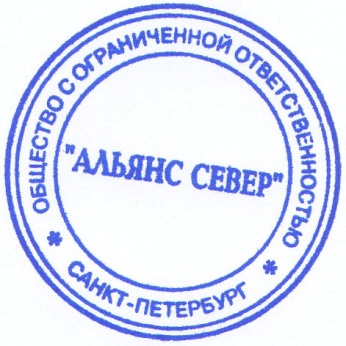 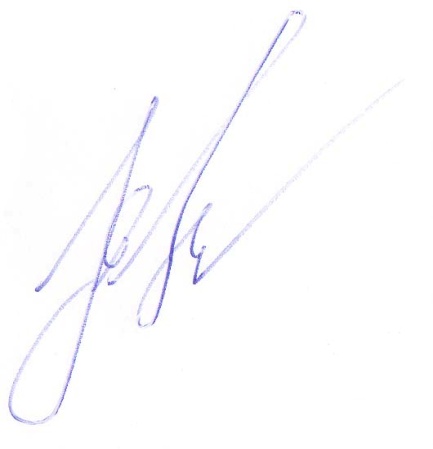 Генеральный директор ООО «АЛЬЯНС СЕВЕР»_______________ /Грищенко Д.Е./   Покупатель:  _______________________________________________  /__________________/Покупатель:  _______________________________________________  /__________________/Покупатель:  _______________________________________________  /__________________/